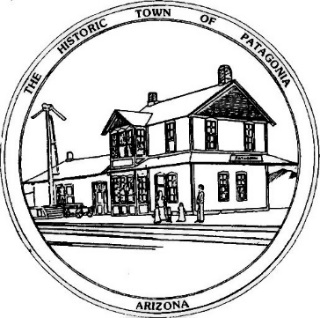 TOWN OF PATAGONIAPLANNING AND DEVELOPMENT MEETING February 23, 2022, 5:00 P.M.Zoom Meeting I.D. 957-511-4862 Password 338501  1. 	CALL TO ORDER  2.	ROLL CALL  3.	APPROVAL OF MINUTES FROM November 18, 2021, MEETING.  4. 	CALL TO THE PUBLIC A. R. S. §38-431-01(H):  AT THIS TIME,	THE PUBLIC WILL ONLY BE 	RECOGNIZED TO SPEAK ON AGENDA ITEMS LISTED FOR PUBLIC INPUT PURSUANT TO 	TOWN CODE SECTION 2-5-6.  ANY MEMBER OF THE PUBLIC IS ALLOWED TO ADDRESS 	THE COMMITTEE, SUBJECT TO A REASONABLE TIME SET BY THE COMMITTEE PURSUANT 	TO THE ARIZONA OPEN MEETING LAW.  AT THE CONCLUSION OF THE CALL TO THE 	PUBLIC, INDIVIDUAL MEMBERS OF THE COMMITTEE MAY RESPOND TO CRITICISM 	MADE BY THOSE WHO HAVE ADDRESSED THE COMMITTEE, MAY ASK STAFF TO REVIEW 	THE MATTER, 	OR MAY ASK THE MATTER BE PLACED ON A FUTURE AGENDA.  	HOWEVER, MEMBERS OF THE COMMITTEE SHALL NOT DISCUSS OR TAKE LEGAL ACTION 	ON MATTERS RAISED DURING AN OPEN CALL TO THE PUBLIC UNLESS THE MATTERS ARE 	PROPERLY NOTICED FOR DISCUSSION AND LEGAL ACTION. 5.	OPEN PUBLIC HEARING ON REQUEST FOR USE PERMIT BY KEVIN AND MARY MCKAY TO ESTABLISH A PLANT NURSERY AND OUTDOOR GIFT SHOP AT 308 NAUGLE AVE., PATAGONIA, AZ 85624. 6.	CLOSE PUBLIC HEARING AND OPEN PLANNING AND DEVELOPMENT COMMITTEE MEETING.OLD BUSINESS – NoneNEW BUSINESS 7.	DISCUSSION AND POSSIBLE ACTION ON USE PERMIT REQUESTED BY KEVIN AND MARY MCKAY TO ESTABLISH A PLANT NURSERY AND OUTDOOR GIFT SHOP AT 308 NAUGLE AVE., PATAGONIA, AZ 85624. 8.   	ADJOURN.